                                                    Parish Priest: Fr Behruz Rafat Telephone 01580 762785 Mobile: 07903 986646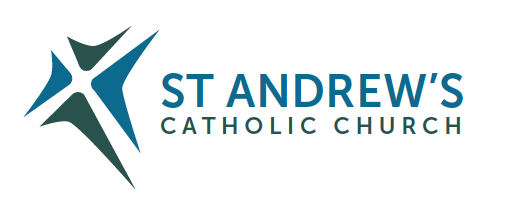 Address: The Presbytery, 47 Ashford Road, Tenterden, Kent TN30 6LL. Parish E-mail behruzrafat@rcaos.org.uk  Parish Website: www.standrewstenterden.orgDeacon: Rev. Jolyon Vickers Telephone: 01580 766449 Email:  jolyonvickers@rcaos.org.uk                                              Hire of Parish Hall:  Lesley McCarthy 07791 949652 E-mail: tenterdenparishcentre@rcaos.org.ukNewsletter Editor:  Patricia Sargent   01233 850963 E-mail: sargentpat51@gmail.comNewsletter for the week commencing 20th February 2022Seventh Sunday in Ordinary Time (C)Entrance antiphon: O Lord, I trust in your merciful love. My heart will rejoice in your salvation.  I will sing to the Lord who has been bountiful with me.First Reading: Samuel 26: 2, 7-9, 12-13, 22-23Psalm 102 Response: The Lord is compassion and loveSecond Reading:  First letter of St Paul to the Corinthians 15: 45-49Acclamation:  Alleluia, alleluia!  Open our heart, O Lord, to accept the words of your Son. Alleluia!Gospel:  Luke 6: 27-38Communion antiphon:  I will recount all your wonders, I will rejoice in you and be glad, and sing psalms to your name, O Most High.Father Behr writes:Dear Parishioners,Re New CarpetThanks to those 49 Parishioners. who voted for their preference of colour for the new carpet:34 voted for willow, 10 for blue and 5 for lagoon.We are going ahead to place the order with GBC Flooring at a cost of £3299.00.  This includes the removal of existing carpet tiles, supply and fitting of underlay and new carpet, and for a small skip to be on site for the disposal of old carpet tiles.As soon as we know when the work will commence, we let you know.  Best wishes, Father Behr Your Prayers are asked for:Those recently deceased:  Colin Morrison RIP. Colin’s Requiem Mass will be on this Thursday, 24 February, at 11amThose ill or infirm: Joe Adams, Ellie Lawrence, Anne Bryant, Patricia Hook, Elena Peck (senior), Josie Payne, Pat Holland and all those who are unwell and in need of our prayers.Those whose anniversaries of death occur at this time: Dennis Hobday, Frank O’Neill, Eileen Brandon, Raymond Carroll, Betty Manning, Maureen McGarry, Edmund Staples, Charles & Nellie Lawrence, Clifford Crofton and Marjorie Frain.  Confession Fr Behr is available for Confession every Saturday from 10.30am - 11am. He is also happy to visit those who are not able to come to church.  Clergy Support Fund Second Collection, this weekend 26th and 27th February 2022The Clergy Support Fund of the Archdiocese of Southwark provides care for priests in their old age and retirement, and in their time of ill health. A gift to this worthy fund will ensure a dignified retirement for our priests, after they have dedicated a lifetime of service to Christ, His Church and His People.In 2021, the Clergy Support Fund provided care to 71 retired priests, at a cost of £1.25 million. With the number of priests over the age of 65 steadily increasing, so too will the financial obligation to the Archdiocese.Please be generous today with a gift to the Clergy Support Fund and continue to keep our priests in your prayers.Thank you!• Donate Online: https://rcaos.org.uk/donate/csf• QR Code (see above) 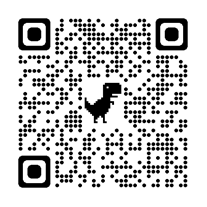 • Telephone Mon-Fri 9am-5pm: 020 7960 2504• Cash / Cheque – please use the Clergy Support Fund envelopes at the back of church.Parish CentreDo remember that our wonderful parish centre is available for Birthday parties and other special occasions on Saturday from 11am to 5pm at £14 per hour.  The facilities are really excellent and the location includes free parking.  Lourdes is Coming to Kent. The relics of St Bernadette will be at Aylesford from Monday 24 October to Friday 28 October. It is believed that this is the only venue in Kent that will be hosting the relics.  A day with MarySaturday 26th February 2022 at St. Anselm, West Hill, Dartford, Kent DA1 2HJ.Up-to-date guidance from the Diocese on Covid. No social distancing is needed. We no longer need to book for Mass. The wearing of masks is now optional.  Please be careful and respect the needs of others.  If you have any questions, please speak to me or Jolyon. As always if you have a cough or a fever it is better to stay home. Sycamore The Sycamore course continues on Tuesday after Mass.  If you are thinking about coming but not sure what it’s about just ask me after Mass.  Life ExhibitionThis is a Churches Together in Tenterden initiative and any help you can give will be much appreciated. It is aimed at our young people and introducing them to Jesus Christ.For those of you who would like to help, there is a form to be completed, to ensure that all the required checks etc are carried out. Please see Jolyon, as I am happy to collate and pass these forms on, or you can send them to my colleague Freddy c/o Zion church. There is also a daily plan to indicate the sort of roles, which need to be filled.
There is a video clip online, which gives an introduction.Counties 'Life' Exhibition 720p from Life Exhibition on Vimeo   This will run for the week commencing 4th July 2022. There are 3 time slots:
9:30am to 12:30pm - Monday to Friday
1:30 pm to 3:30pm - Monday to Friday
3:30pm to 5:30 pm - Monday to Thursday

We would also appreciate people to help with the set-up of the event on Sunday 3rd July 2022 after the morning serviceChurch Cleaning                                                                                                                                                                              With many more parishioners now attending Mass in person, we really do have need of more cleaners to carry out the simple but necessary tidying of the church. We currently have two pairs of cleaners, when we used to have at least six so please, do give some thought about coming along, so that a dust and vacuum of the church can be carried out every two weeks – the more teams we have the less frequent a team’s involvement. This job is ideal for couples or any pair so if only one of you is available then you could be ‘paired up’ to make a team. Please contact          Brian Lawrence (01233 732657, b.lawrence999@btinternet.com) for details.Parish GardenLiz and David Green took responsibility for the gardening at St Andrew's toward the end of last year.  They share my aspiration of creating a cutting garden to provide flowers for use in the church.  There is already a good selection of foliage shrubs in the garden but a lack of flowers to cut.Over the past few weeks Liz and David have concentrated on clearing brambles, trimming shrubs and creating raised beds. However, they desperately need help turning flower beds and clearing weeds.On Saturday 5th and Saturday 12 March Liz and David are offering bacon rolls and a hot drink to any parishioners willing to come and help them between 9.30 to 12.30.  All you need is a pair of wellies, a spade and/or fork, gardening gloves and bags of energy!  If you are willing to commit a few hours on either or both Saturdays please contact David on 07727 607458.World Day of PrayerThe annual World Day of Prayer will take place on Friday 4th March at 2pm.  The host this year is Zion Baptist church.  Do come along if you can and take part in this inspiring and thought-provoking service led by women in Tenterden.  The service was prepared by women from England, Wales and Northern Ireland.This week’s services (19th – 26th February), Feasts and Mass intentions during the week.This week’s services (19th – 26th February), Feasts and Mass intentions during the week.This week’s services (19th – 26th February), Feasts and Mass intentions during the week.This week’s services (19th – 26th February), Feasts and Mass intentions during the week.Saturday 10am Mass10.30 -11am Confession6pm Vigil MassFeriaFoundation Mass for Alice JobsonFr Edward Richer RIPThursday9am-10am Adoration11am Requiem MassFeriaColin Morrison RIPSunday 10am Mass12 Midday Traditional Latin Mass 7th Sunday in Ordinary TimePeople of the ParishFriday 10am Mass10.30 – 11.30am AdorationFeriaZamoyski Family Wellbeing Monday 10am MassSt Damian, Bishop & Doctor of the Church               Welfare of Stephen HollandSaturday 10am Mass6pm Vigil MassFeriaMsgr Canon Cyril Murtagh RIPPatricia Fleming RIPTuesday 10am MassThe Chair of St Peter, ApostleHoly Mass for Priests Sunday 10am Mass12 midday Traditional Latin Mass 8th Sunday in Ordinary Time (C)People of the ParishWednesday 10am Service of the Word and Holy CommunionSt Polycarp, Bishop & MartyrFlowers: For 27th February - BreedaFlowers: For 27th February - BreedaFlowers: For 27th February - BreedaFlowers: For 27th February - Breeda